Сумська міська радаВиконавчий комітетРІШЕННЯРозглянувши звернення  КП «Міськводоканал» Сумської міської ради   від 23.03.2020 № 20/2245 щодо встановлення розмірів внесків за обслуговування та заміну вузлів комерційного обліку централізованого водопостачання та проведені ним розрахунки внесків, здійснені окремо для кожної будівлі, відповідно до статті 6 Закону України «Про комерційний облік теплової енергії та водопостачання», наказу Міністерства регіонального розвитку, будівництва та житлово-комунального господарства України від 05.06.2018 № 129 «Про затвердження Методики визначення розміру внесків за встановлення, обслуговування та заміну вузлів комерційного обліку та їх розподілу між споживачами комунальних послуг, власниками (співвласниками) приміщень, обладнаних індивідуальними системами опалення та/або гарячого водопостачання», керуючись підпунктом 19 пункту «а» частини першій статті 30 Закону України «Про місцеве самоврядування в Україні», виконавчий комітет Сумської міської радиВИРІШИВ:Встановити розміри внесків за обслуговування вузлів комерційного обліку централізованого водопостачання, яке здійснюється                                          КП «Міськводоканал»  Сумської міської ради, окремо для кожної будівлі згідно з додатком 1 до цього рішення.Встановити  розміри внесків за заміну, в тому числі використання обмінного фонду  вузлів комерційного обліку централізованого водопостачання, яке здійснюється КП «Міськводоканал» Сумської міської ради, окремо для кожної будівлі згідно з додатком 2 до цього рішення.Встановити розміри внесків за заміну, в тому числі використання обмінного фонду та за обслуговування вузлів комерційного обліку централізованого водопостачання, яке здійснюється КП «Міськводоканал» Сумської міської ради та затвердити перелік житлових будинків, які самостійно на договірних засадах вирішують питання обслуговування та заміни (в тому числі використання обмінного фонду) вузлів комерційного обліку централізованого водопостачання, окремо для кожної будівлі згідно з додатком 3 до цього рішення.КП «Міськводоканал» Сумської міської ради (Сагач А.Г.) нарахування внесків за обслуговування та заміну, в тому числі використання обмінного фонду вузлів комерційного обліку централізованого водопостачання здійснювати за кожний календарний квартал в останньому місяці розрахункового кварталу.Рішення набирає чинності з 01.10.2020.Міський голова                                                                              О.М. ЛисенкоСагач А.Г.  700 180Розіслати: Журба О.І., Сагач А.Г.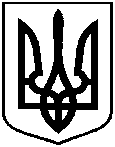 від 16.06.2020 № 308Про встановлення розмірів внесків за обслуговування та заміну, в тому числі використання обмінного фонду вузлів комерційного обліку централізованого водо-постачання, які здійснюються                                                   КП «Міськводоканал» Сумської міської ради